Sicherheitsrelevante DatenSicherheitsrelevante DatenSicherheitsrelevante DatenSicherheitsrelevante DatenSicherheitsrelevante DatenSicherheitsrelevante DatenSicherheitsrelevante DatenSicherheitsrelevante DatenSicherheitsrelevante DatenSicherheitsrelevante DatenSicherheitsrelevante DatenSicherheitsrelevante DatenGrabmal betehend aus:Grabmal betehend aus:TeilenKein Grabmal vorhandenKein Grabmal vorhandenKein Grabmal vorhandenKein Grabmal vorhandenKein Grabmal vorhandenKein Grabmal vorhanden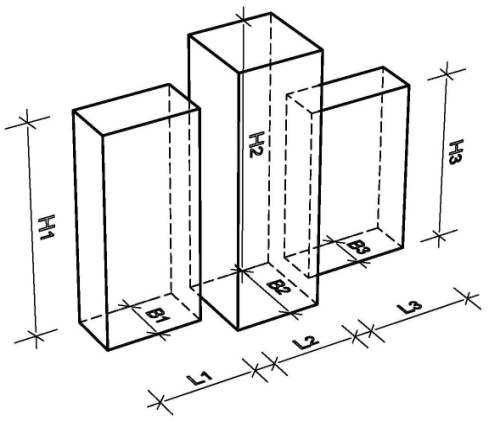 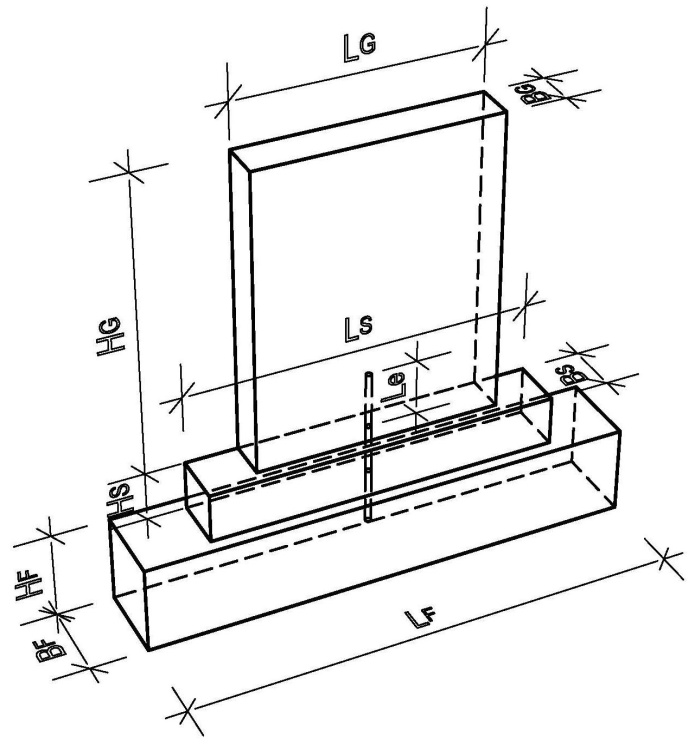 Form-Form-Länge LG = Länge LG = cmcmfaktor:faktor:Höhe HG = Höhe HG = cmcmBreite BG = Breite BG = cmcmForm-Form-L2 = L2 = cmcmfaktor:faktor:H2 = H2 = cmcmB2 = B2 = cmcmMaterial: Form-Form-L3 = L3 = cmcmFG1 ≤  75   daN (kg)faktor:faktor:H3 = H3 = cmcmFG2 ≤ 75  daN (kg)B3 = B3 = cmcmFG3 ≤ 75  daN (kg)FH =FH =NNSockel vorhandenSockel vorhandenKein Sockel vorhandenKein Sockel vorhandenKein Sockel vorhandenKein Sockel vorhandenKein Sockel vorhandenKein Sockel vorhandenLänge LS = Länge LS = cmcmMaterial: Höhe HS = Höhe HS = cmcmBreite BS = Breite BS = cmcmmax. HG+HS =max. HG+HS =max. HG+HS =max. HG+HS =cmcmbei  500 N:    Abnahmeprüfung erforderlichbei  500 N:    Abnahmeprüfung erforderlichbei  500 N:    Abnahmeprüfung erforderlichbei  500 N:    Abnahmeprüfung erforderlichbei  500 N:    Abnahmeprüfung erforderlichbei  500 N:    Abnahmeprüfung erforderlichbei  500 N:    Abnahmeprüfung erforderlichbei  500 N:    Abnahmeprüfung erforderlichbei  500 N:    Abnahmeprüfung erforderlichbei  500 N:    Abnahmeprüfung erforderlichbei  500 N:    Abnahmeprüfung erforderlichbei 300 N:     Prüfvermerk in der Abnahmebescheinigungbei 300 N:     Prüfvermerk in der Abnahmebescheinigungbei 300 N:     Prüfvermerk in der Abnahmebescheinigungbei 300 N:     Prüfvermerk in der Abnahmebescheinigungbei 300 N:     Prüfvermerk in der Abnahmebescheinigungbei 300 N:     Prüfvermerk in der Abnahmebescheinigungbei 300 N:     Prüfvermerk in der Abnahmebescheinigungbei 300 N:     Prüfvermerk in der Abnahmebescheinigungbei 300 N:     Prüfvermerk in der Abnahmebescheinigungbei 300 N:     Prüfvermerk in der Abnahmebescheinigungbei 300 N:     Prüfvermerk in der AbnahmebescheinigungMaterial:Material:Variante 1: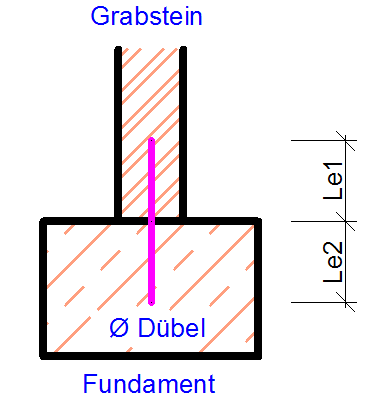 Grabstein:Grabstein:MörtelMörtel 2 Kompentenkleber 2 Kompentenkleber 2 Kompentenkleber 2 Kompentenkleber 2 Kompentenkleber 2 KompentenkleberFundament:Fundament:MörtelMörtelZahl der Dübel pro Teil:Zahl der Dübel pro Teil:Zahl der Dübel pro Teil:StückStückDübel Ø =Dübel Ø =mmmmLe1 =Le1 =cmcmLe2 =Le2 =cmcmgew. Lges =gew. Lges =cm cm cm cm Variante 2: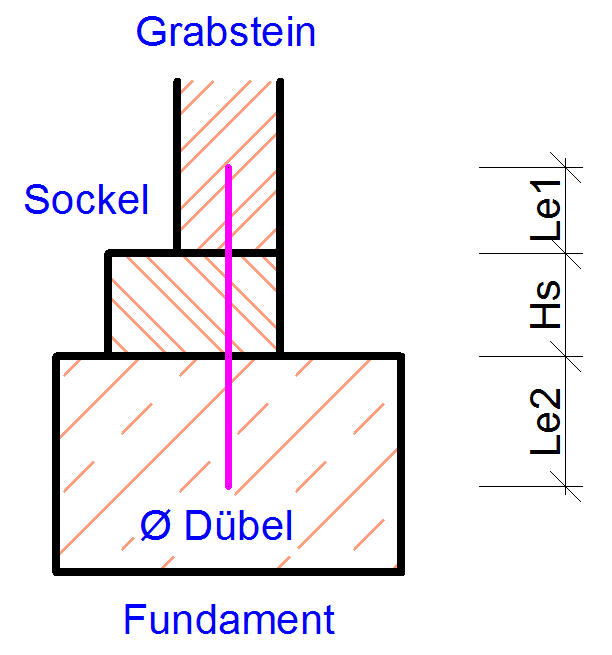 Grabstein:Grabstein:MörtelMörtel 2 Kompentenkleber 2 Kompentenkleber 2 Kompentenkleber 2 Kompentenkleber 2 Kompentenkleber 2 KompentenkleberFundament:Fundament:MörtelMörtelZahl der Dübel pro Teil:Zahl der Dübel pro Teil:Zahl der Dübel pro Teil:StückStückDübel Ø =Dübel Ø =mmmmLe1 =Le1 =cmcmLe2 =Le2 =cmcmHs =Hs =cmcmgew. Lges =gew. Lges =cm cm Variante 3:Grabstein/Sockel:Grabstein/Sockel:Grabstein/Sockel:MörtelMörtel 2 Kompentenkleber 2 Kompentenkleber 2 Kompentenkleber 2 Kompentenkleber 2 Kompentenkleber 2 Kompentenkleber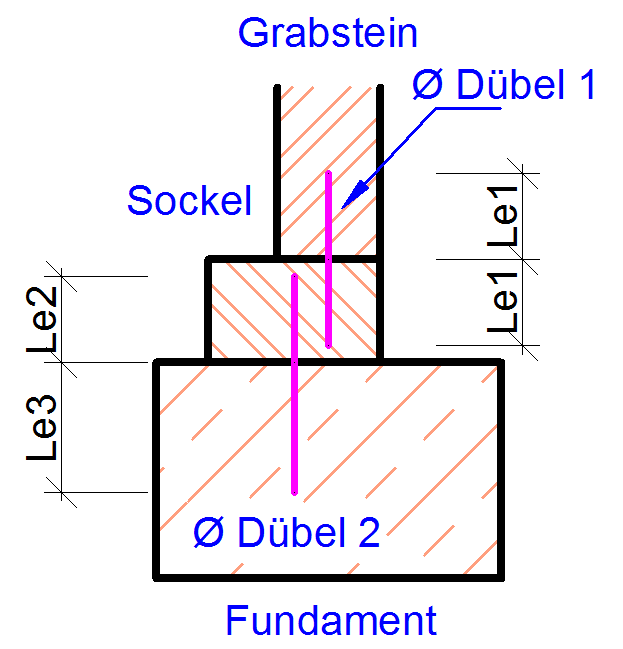 Fundament:Fundament:MörtelMörtel Sockelhöhe Hs = Sockelhöhe Hs =cmcmZahl der Dübel pro Teil:Zahl der Dübel pro Teil:Zahl der Dübel pro Teil:StückStückØ Dübel 1  =Ø Dübel 1  =mmmmLe1 =Le1 =cmcmDübel 1gew. Lges =gew. Lges =cmcmZahl der Dübel pro Teil:Zahl der Dübel pro Teil:Zahl der Dübel pro Teil:StückStückØ Dübel 2  =Ø Dübel 2  =mmmmLe2 =Le2 =cmcmLe3 =Le3 =cmcmDübel 2gew. Lges =gew. Lges =cmcmEinfassungEinfassungEinfassungEinfassungkeine Einfassungkeine Einfassungkeine Einfassungkeine Einfassungkeine Einfassungkeine Einfassung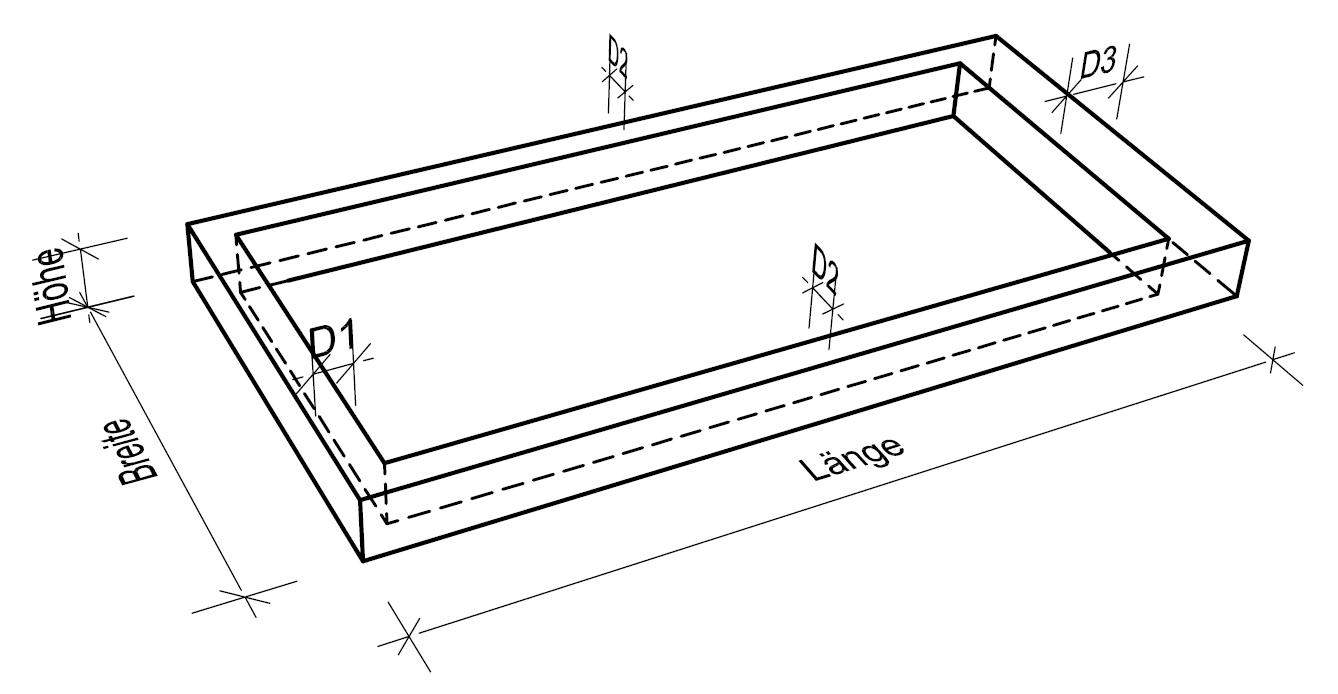 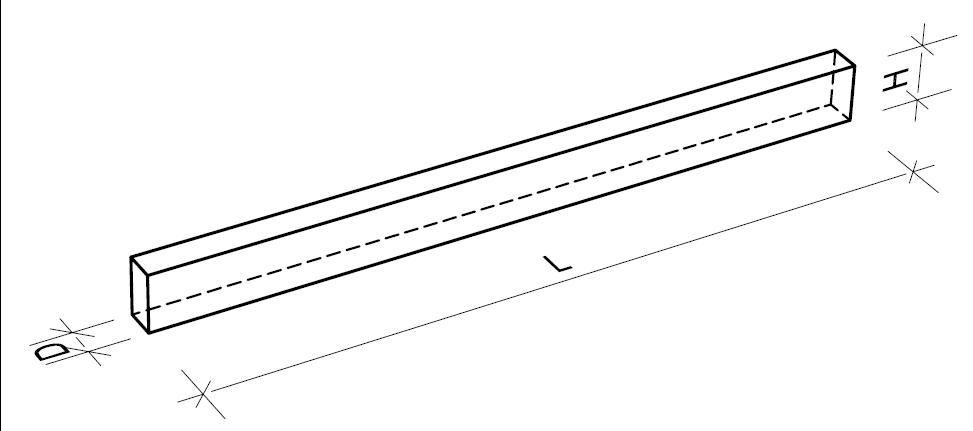 Breite =Breite =cmcmLänge =Länge =cmcmHöhe =Höhe =cmcmMaterial: Material: D1 =D1 =cmcmD2 =D2 =cmcmD3 =D3 =cmcmLängstes EinfassungsteilLängstes EinfassungsteilLängstes EinfassungsteilLängstes EinfassungsteilLängstes EinfassungsteilLängstes EinfassungsteilL =L =cmcmH =H =cmcmD =D =cmcmAbdeckplattenAbdeckplattenAbdeckplattenAbdeckplattenKeine AbedeckplatteKeine AbedeckplatteKeine AbedeckplatteKeine AbedeckplatteKeine AbedeckplatteKeine AbedeckplatteZahl der Abdeckplatten:Zahl der Abdeckplatten:Zahl der Abdeckplatten:Abmessungen der größten PlatteAbmessungen der größten PlatteAbmessungen der größten PlatteAbmessungen der größten PlatteAbmessungen der größten PlatteAbmessungen der größten Platte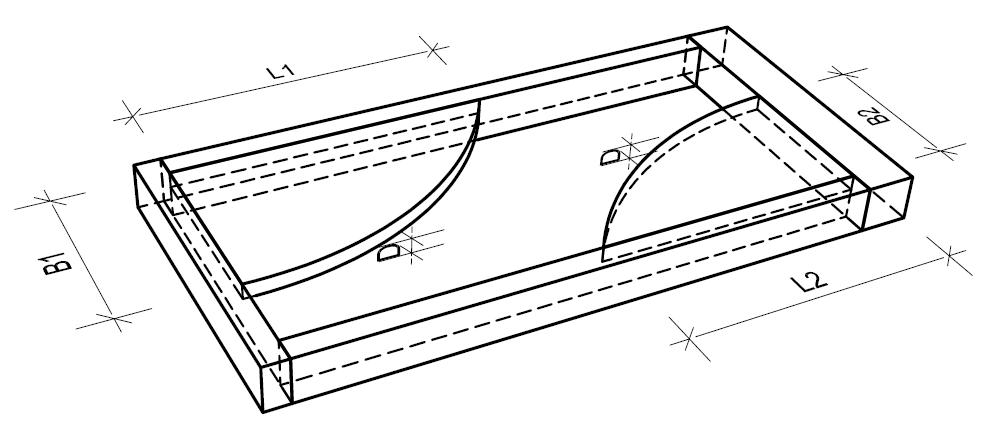 Breite =Breite =cmcmLänge =Länge =cmcmDicke =Dicke =cmcmMaterial: Material: Diagonale =Diagonale =cmcmEinzelfundamentEinzelfundamentEinzelfundamentEinzelfundamentKein EinzelfundamentKein EinzelfundamentKein EinzelfundamentKein EinzelfundamentKein Einzelfundament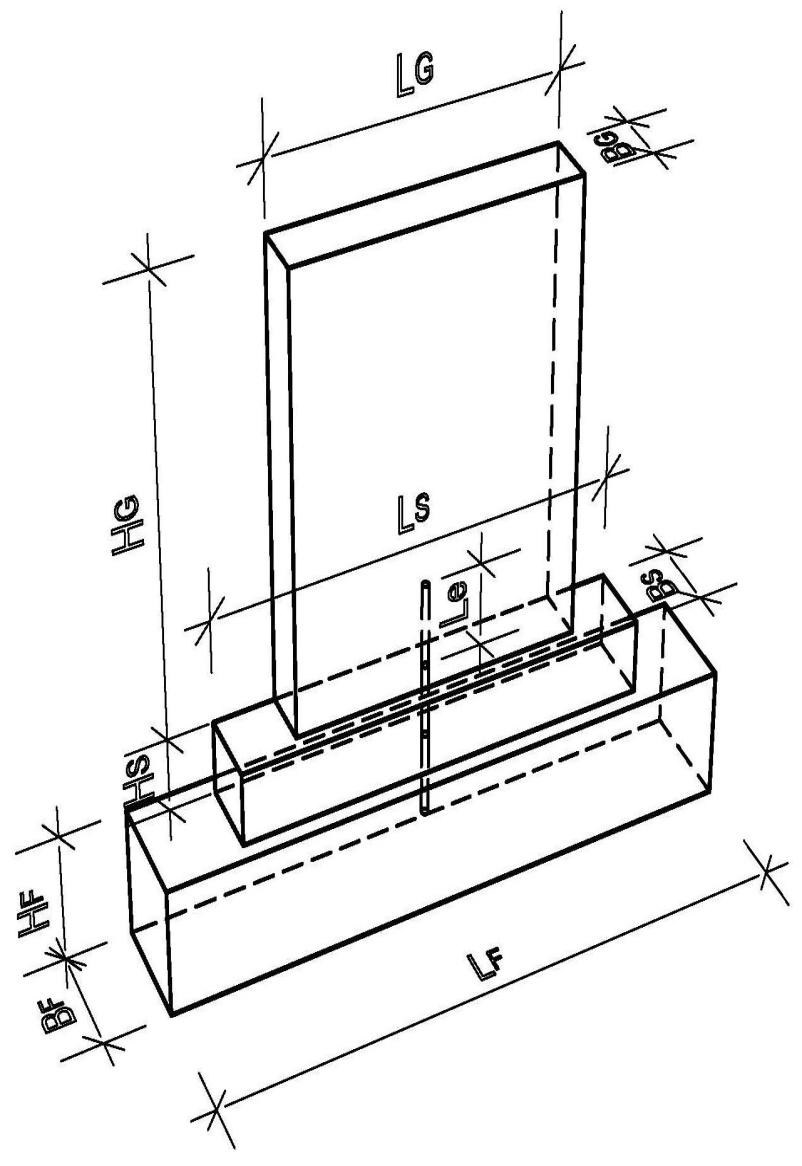 FHorizontal =FHorizontal =NNNkeine Gründungkeine Gründungkeine Gründungkeine Gründungkeine Gründungkeine Gründungkeine GründungFGrabmal =FGrabmal =daN (kg)daN (kg)daN (kg)Einzelfundament vorhandenEinzelfundament vorhandenEinzelfundament vorhandenEinzelfundament vorhandenEinzelfundament vorhandenEinzelfundament vorhandenEinzelfundament vorhandenHöhe HG = Höhe HG = cmcmcmPfahlgründung vorhandenPfahlgründung vorhandenPfahlgründung vorhandenPfahlgründung vorhandenPfahlgründung vorhandenPfahlgründung vorhandenPfahlgründung vorhandenLänge LF = Länge LF = cmcmcmHöhe HF = Höhe HF = cmcmcmBreite BF = Breite BF = cmcmcmMaterial: Material: 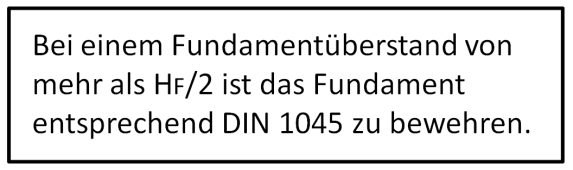 PfahlgründungPfahlgründungPfahlgründungPfahlgründungKeine PfahlgründungKeine PfahlgründungKeine PfahlgründungKeine PfahlgründungKeine Pfahlgründung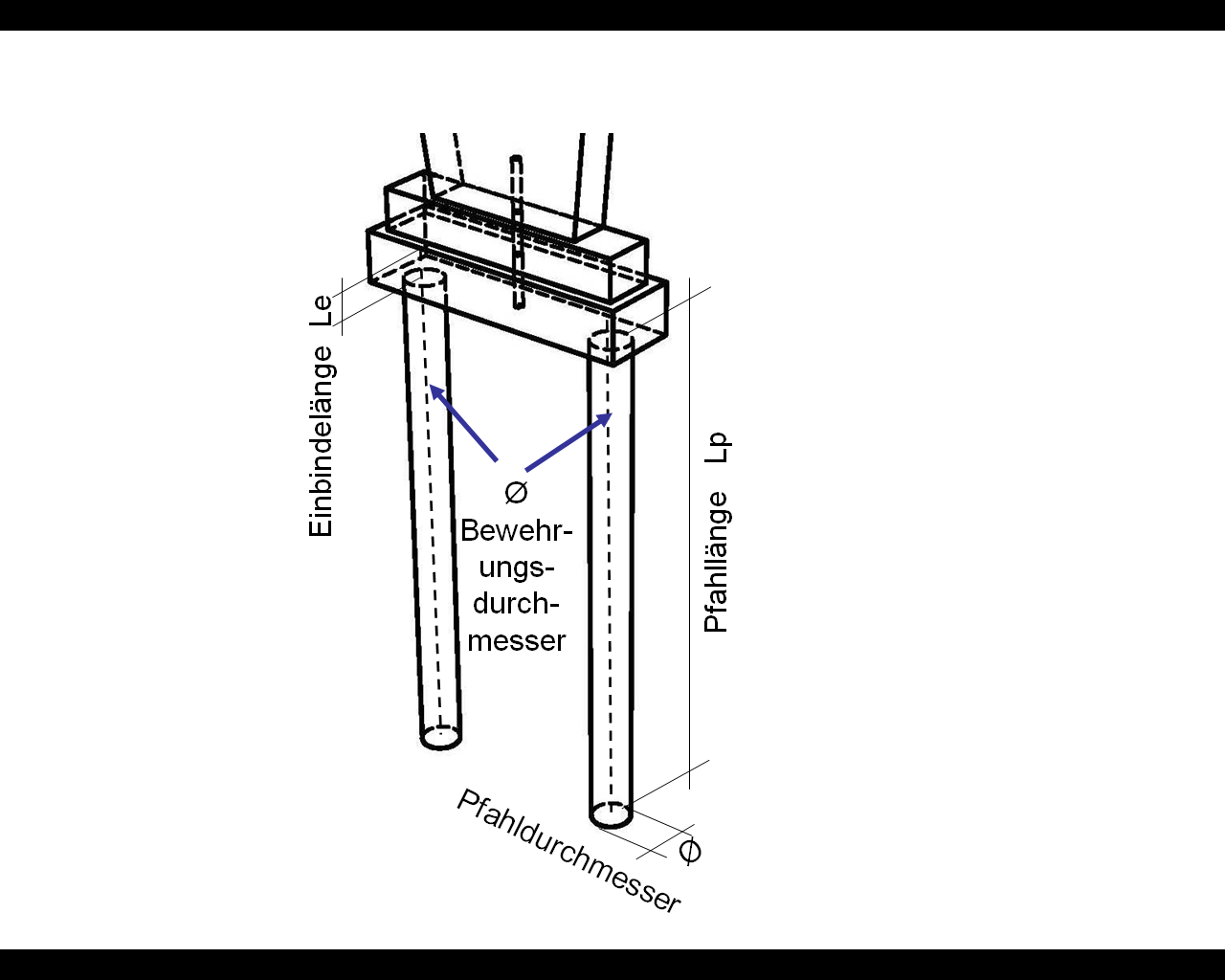 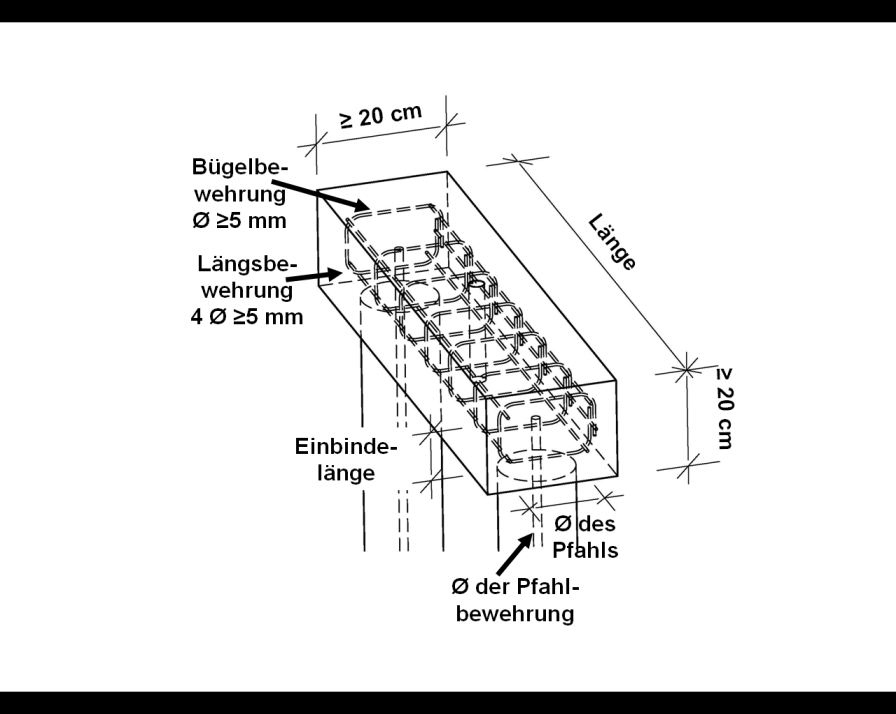 00FHorizontal =FHorizontal =NNNFGrabmal =FGrabmal =daN (kg)daN (kg)daN (kg)Pfahl mind. Ø =Pfahl mind. Ø =cmcmcmPfahllänge Lp =Pfahllänge Lp =cmcmcmBewehrung Ø =Bewehrung Ø =mmmmmmEinbindelänge =Einbindelänge =cmcmcmBetongüte =Betongüte =FundamentrahmenFundamentrahmenkein Fundamentrahmenkein Fundamentrahmen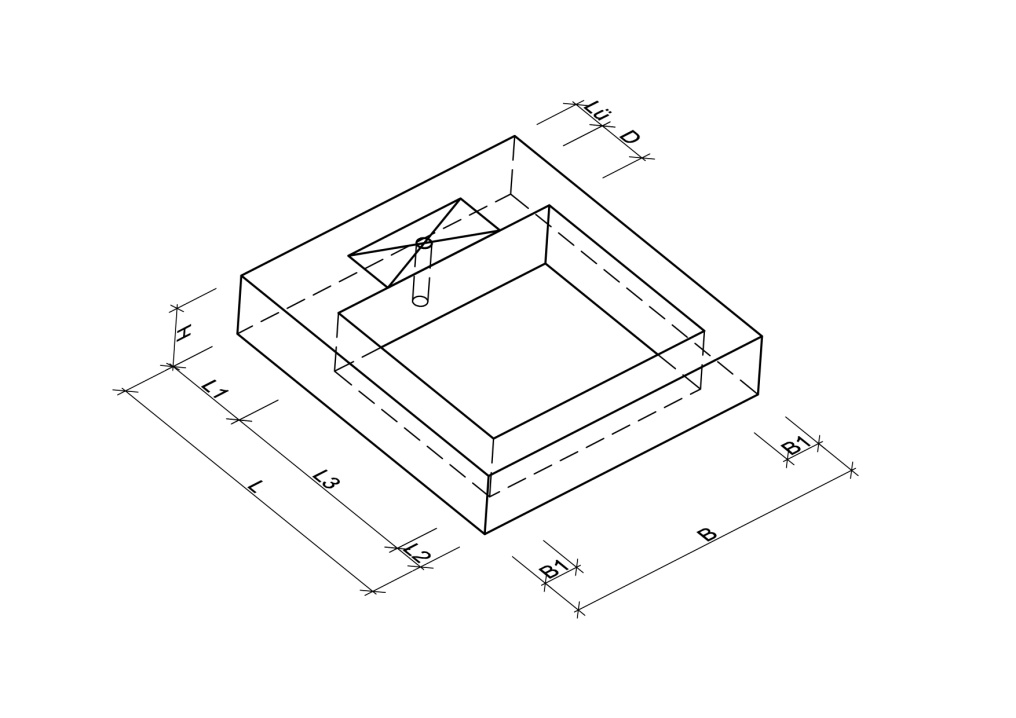 FHorizontal =NFGrabmal =daN (kg)F (Einf.+ Abd.)daN (kg)L   =cmL1 =cmL2 =cmmax D   =cmB   =cmB1 =cmH  =cmBetongüte =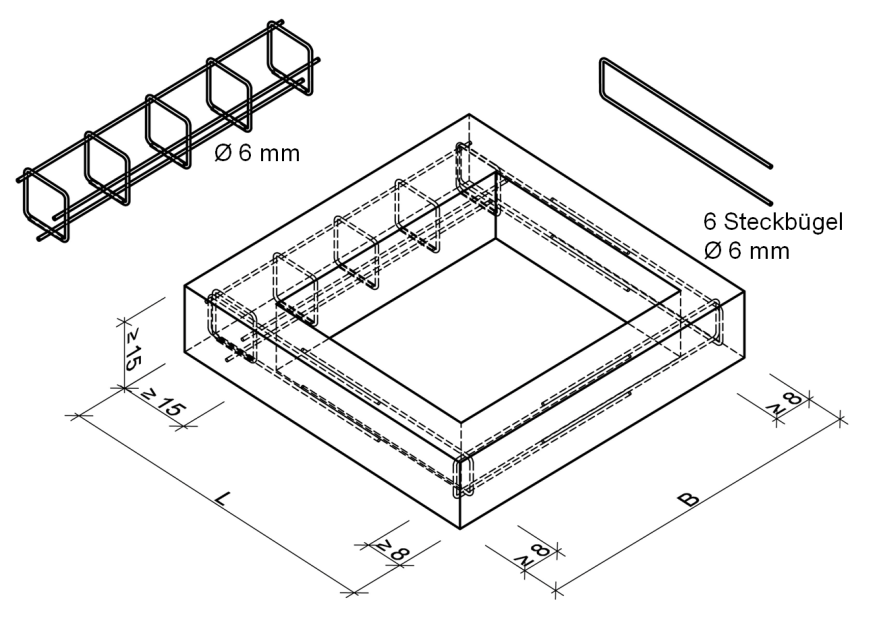 trag. Einfassungtrag. EinfassungKeine trag. EinfassungKeine trag. Einfassung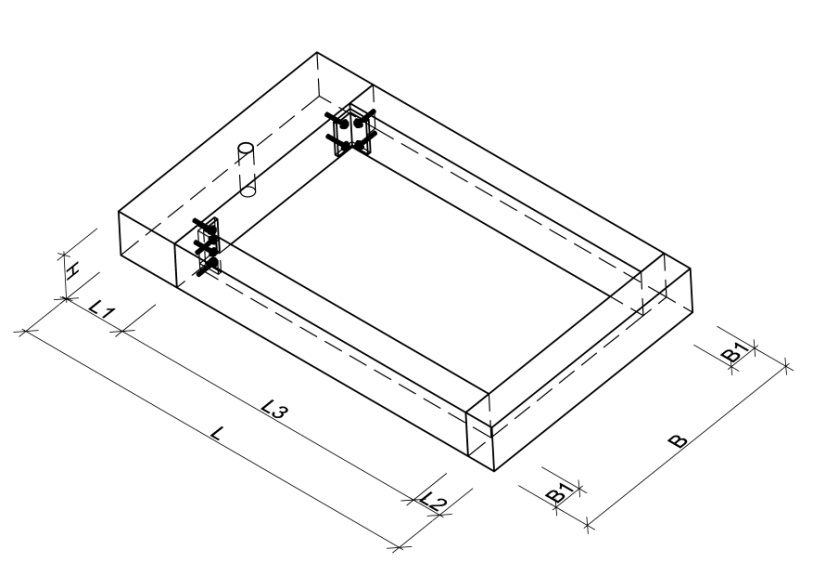 FHorizontal =NFGrabmal =daN (kg)F (Abdeckung)daN (kg)L   =cmL1 =cmL2 =cmB  =cmB1 =cmH  =cm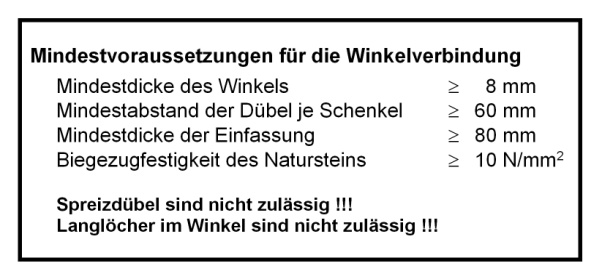 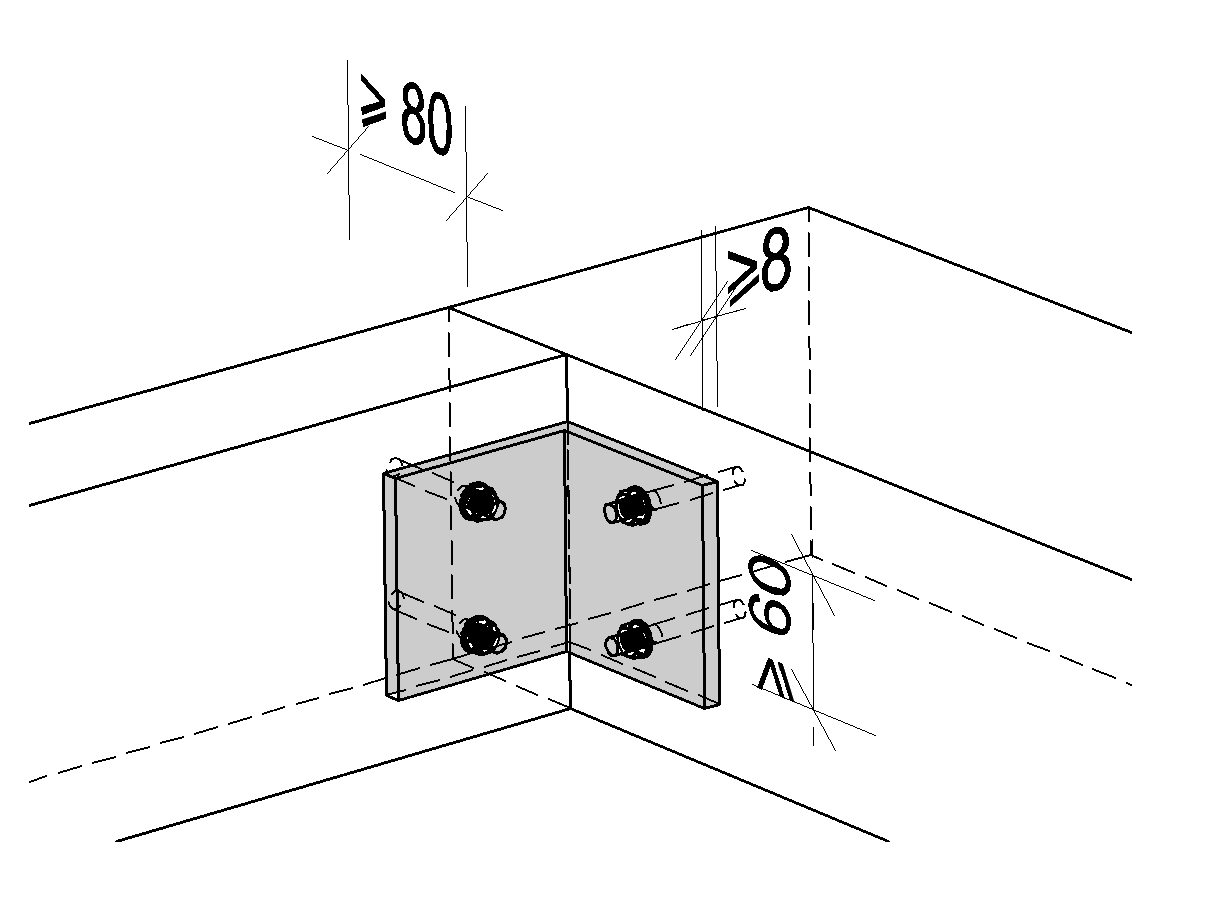 Injektionsdübel verwenden !Injektionsdübel verwenden !00ErdspießErdspießErdspießErdspießErdspießkein Erdspießkein Erdspießkein Erdspießkein Erdspieß0000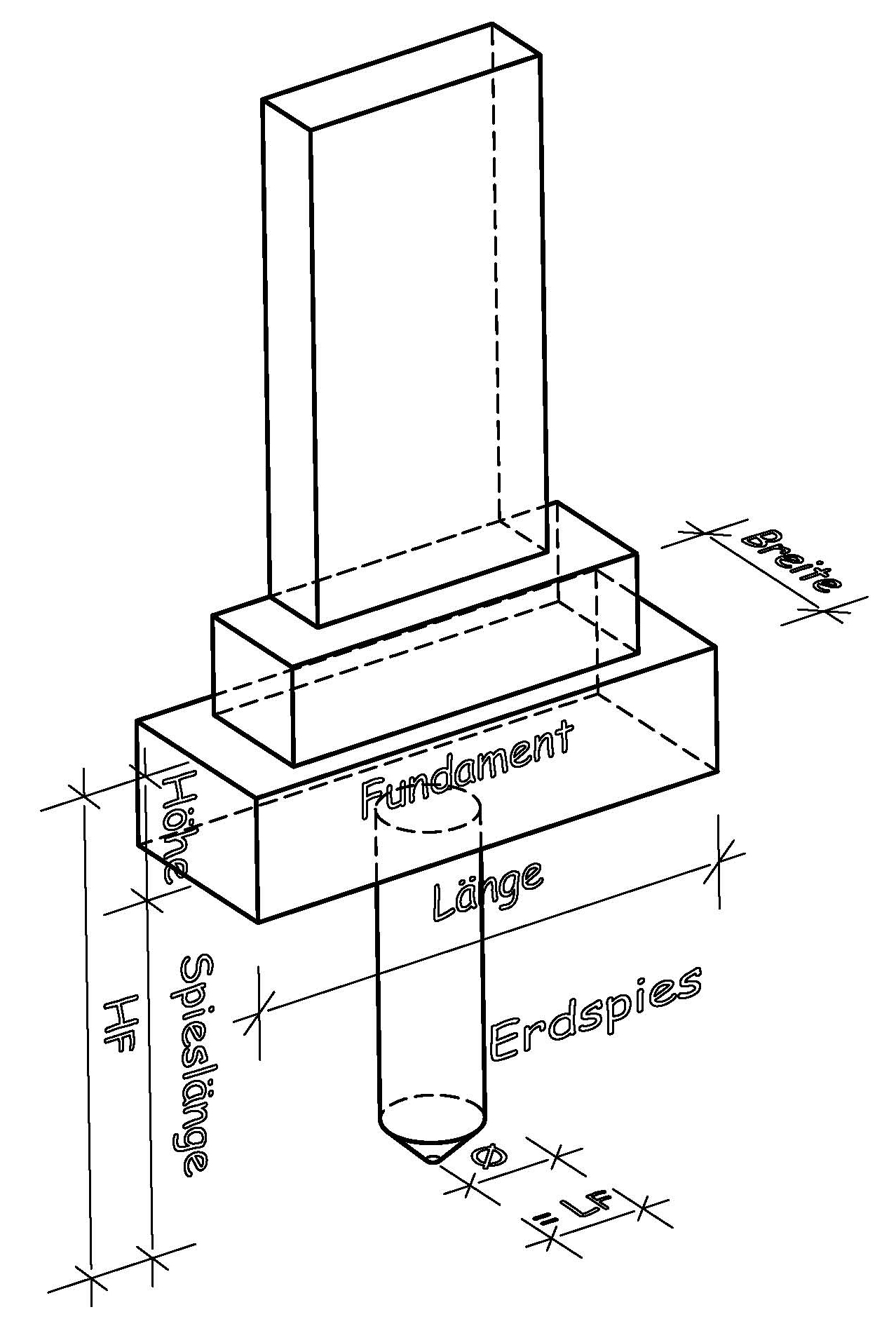 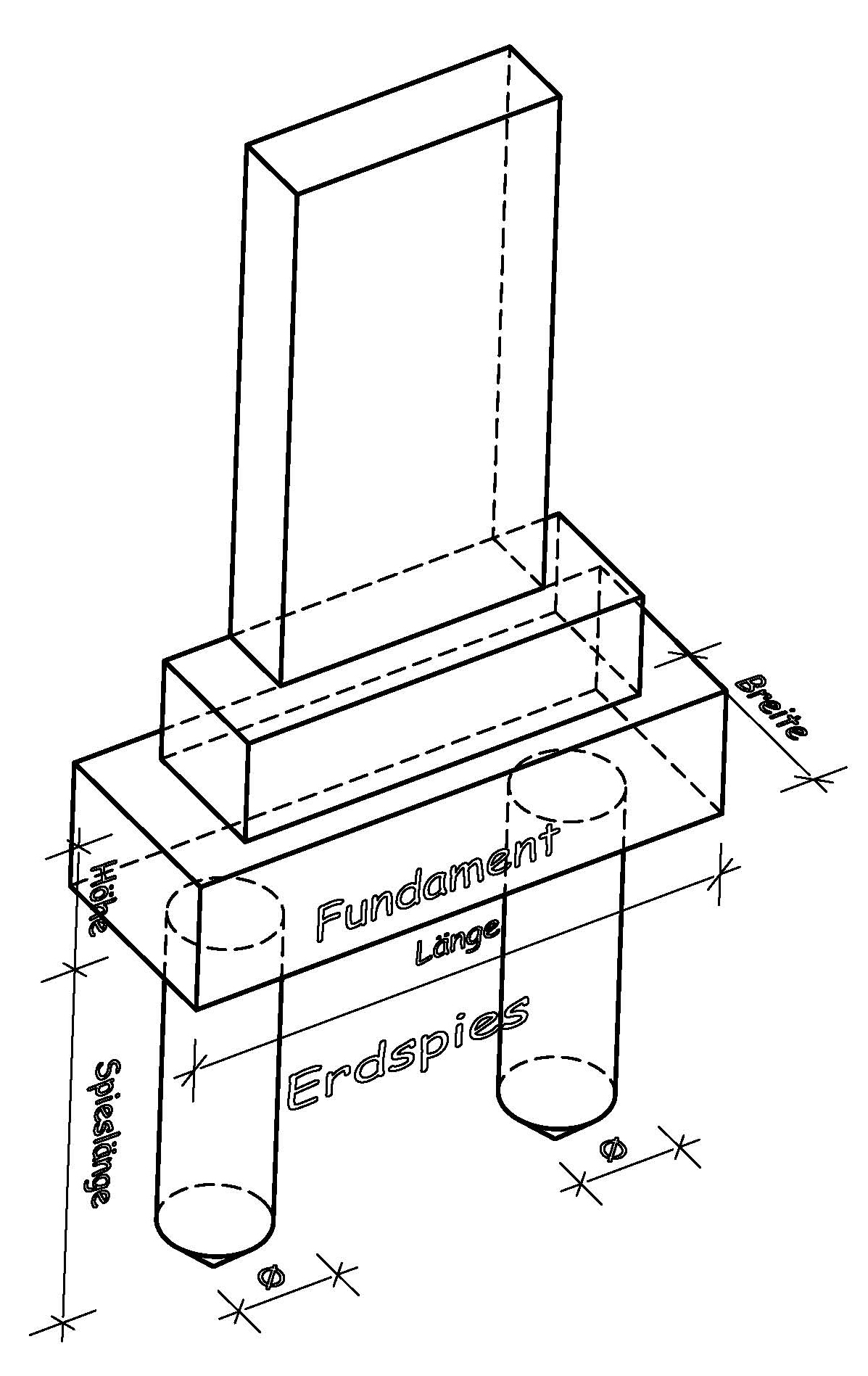 FHorizontal =FHorizontal =NNFGrabmal =FGrabmal =daN (kg)daN (kg)Material:Material:Material:Material:1111Fundament + SpiesFundament + SpiesFundament + SpiesFundament + Spies1111Länge =Länge =cmcm1111Breite =Breite =cmcm1111Höhe =Höhe =cmcm1111DurchmesserDurchmessercmcm1111Spieslänge =Spieslänge =cmcm8888Eingabe unvollständigEingabe unvollständigEingabe unvollständigEingabe unvollständig11ErdspiesErdspies11gewachsener Bodengewachsener Bodengewachsener Bodengewachsener Bodengewachsener Bodengewachsener Bodenwiederverfüllter Bodenwiederverfüllter Bodenwiederverfüllter Bodenwiederverfüllter BodenPlatteneinspannungPlatteneinspannungPlatteneinspannungPlatteneinspannungPlatteneinspannungkeine Platteneinspannungkeine Platteneinspannungkeine Platteneinspannungkeine Platteneinspannung00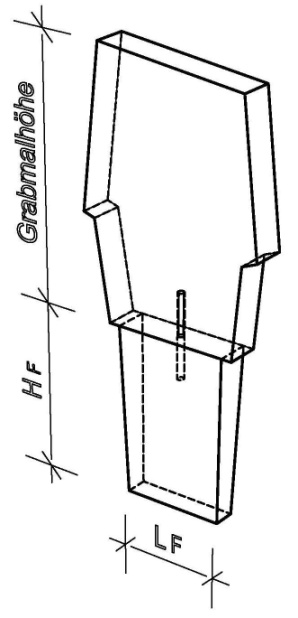 00FHorizontal =FHorizontal =NNFGrabmal =FGrabmal =daN (kg)daN (kg)11Material:Material:Material:Material:Fundament + SpiesFundament + SpiesFundament + SpiesFundament + Spies111111Länge LF =Länge LF =cmcm111111Breite BF =Breite BF =cmcm111111Höhe HF =Höhe HF =cmcm00#BEZUG!#BEZUG!#BEZUG!#BEZUG!11gewachsener Bodengewachsener Bodengewachsener Bodengewachsener Bodengewachsener Bodengewachsener Bodenwiederverfüllter Bodenwiederverfüllter Bodenwiederverfüllter Bodenwiederverfüllter BodenFertigteilfundamentFertigteilfundamentFertigteilfundamentFertigteilfundamentFertigteilfundamentFertigteilfundamentFertigteilfundamentKöcherfundamentKöcherfundamentKöcherfundamentKöcherfundamentKöcherfundamentKöcherfundamentQuerstreifenfundamentQuerstreifenfundamentQuerstreifenfundamentQuerstreifenfundamentQuerstreifenfundamentQuerstreifenfundamentQuerstreifenfundamentPfahlgruppePfahlgruppePfahlgruppePfahlgruppePfahlgruppePfahlgruppeLängsstreifenfundamentLängsstreifenfundamentLängsstreifenfundamentLängsstreifenfundamentLängsstreifenfundamentLängsstreifenfundamentLängsstreifenfundamentgeprüfte Statikgeprüfte Statikgeprüfte Statikgeprüfte Statikgeprüfte Statikgeprüfte StatikSkizze der Gründung zur Aufnahme des Kippmomentes mit Abmessungen, Materialangaben, Bewehrungen der Gründung zur Aufnahme des Kippmomentes mit Abmessungen, Materialangaben, Bewehrungen der Gründung zur Aufnahme des Kippmomentes mit Abmessungen, Materialangaben, Bewehrungen der Gründung zur Aufnahme des Kippmomentes mit Abmessungen, Materialangaben, Bewehrungen der Gründung zur Aufnahme des Kippmomentes mit Abmessungen, Materialangaben, Bewehrungen der Gründung zur Aufnahme des Kippmomentes mit Abmessungen, Materialangaben, Bewehrungen der Gründung zur Aufnahme des Kippmomentes mit Abmessungen, Materialangaben, Bewehrungen der Gründung zur Aufnahme des Kippmomentes mit Abmessungen, Materialangaben, Bewehrungen der Gründung zur Aufnahme des Kippmomentes mit Abmessungen, Materialangaben, Bewehrungen der Gründung zur Aufnahme des Kippmomentes mit Abmessungen, Materialangaben, Bewehrungen der Gründung zur Aufnahme des Kippmomentes mit Abmessungen, Materialangaben, Bewehrungen der Gründung zur Aufnahme des Kippmomentes mit Abmessungen, Materialangaben, Bewehrungen der Gründung zur Aufnahme des Kippmomentes mit Abmessungen, Materialangaben, Bewehrungen der Gründung zur Aufnahme des Kippmomentes mit Abmessungen, Materialangaben, Bewehrungen der Gründung zur Aufnahme des Kippmomentes mit Abmessungen, Materialangaben, Bewehrungenund Befestigungsmitteln.und Befestigungsmitteln.und Befestigungsmitteln.und Befestigungsmitteln.und Befestigungsmitteln.und Befestigungsmitteln.und Befestigungsmitteln.und Befestigungsmitteln.und Befestigungsmitteln.und Befestigungsmitteln.und Befestigungsmitteln.und Befestigungsmitteln.und Befestigungsmitteln.und Befestigungsmitteln.und Befestigungsmitteln.ZusammenfassungZusammenfassungZusammenfassungZusammenfassungZusammenfassungZusammenfassungZusammenfassungZusammenfassung*) Eingabe erforderlich*) Eingabe erforderlich*) Eingabe erforderlichGrabstelle:Grab*):Grab*):Sicherheitsrelevante Daten:Sicherheitsrelevante Daten:Sicherheitsrelevante Daten:Sicherheitsrelevante Daten:Sicherheitsrelevante Daten:erfoderliche Seitenerfoderliche SeitenGrabsteinSeite 1Seite 1SockelSeite 1Seite 1Dübelvariante Dübelvariante Seite 2Seite 2EinfassungEinfassungSeite 3Seite 3AbdeckplatteAbdeckplatteSeite 3Seite 3EinzelfundamentEinzelfundamentSeite 4Seite 4PfahlgründungPfahlgründungSeite 4Seite 4FundamentrahmenFundamentrahmenSeite 5Seite 5Tragende EinfassungTragende EinfassungTragende EinfassungSeite 6Seite 6ErdspießSeite 7Seite 7PlatteneinspannungPlatteneinspannungPlatteneinspannungSeite 7Seite 7alternative Gründungalternative Gründungalternative GründungSeite 8Seite 8DienstleistungserbringerDienstleistungserbringerDienstleistungserbringerDienstleistungserbringerDienstleistungserbringerNutzungsberechtigterNutzungsberechtigterNutzungsberechtigterNutzungsberechtigterNutzungsberechtigter*) Eingabe erforderlich*) Eingabe erforderlich*) Eingabe erforderlich*) Eingabe erforderlich*) Eingabe erforderlich*) Eingabe erforderlich*) Eingabe erforderlich*) Eingabe erforderlich*) Eingabe erforderlich*) Eingabe erforderlichAnredeName*):Name*):Name*):Vorname*):Vorname*):Vorname*):Betrieb*)Straße*):PLZ*):Ort*):E-Mail:Telefon:PLZPLZOrtOrtOrtE-Mail:E-Mail:Telefon:Telefon:Fax:Fax:FirmenstempelFirmenstempelFirmenstempelFirmenstempelFirmenstempelDer Dienstleistungserbringer ist alleine verantwortlich für die Planung der Grabmalanlage entsprechend derDer Dienstleistungserbringer ist alleine verantwortlich für die Planung der Grabmalanlage entsprechend derDer Dienstleistungserbringer ist alleine verantwortlich für die Planung der Grabmalanlage entsprechend derDer Dienstleistungserbringer ist alleine verantwortlich für die Planung der Grabmalanlage entsprechend derDer Dienstleistungserbringer ist alleine verantwortlich für die Planung der Grabmalanlage entsprechend derDer Dienstleistungserbringer ist alleine verantwortlich für die Planung der Grabmalanlage entsprechend derDer Dienstleistungserbringer ist alleine verantwortlich für die Planung der Grabmalanlage entsprechend derDer Dienstleistungserbringer ist alleine verantwortlich für die Planung der Grabmalanlage entsprechend derDer Dienstleistungserbringer ist alleine verantwortlich für die Planung der Grabmalanlage entsprechend derDer Dienstleistungserbringer ist alleine verantwortlich für die Planung der Grabmalanlage entsprechend derDer Dienstleistungserbringer ist alleine verantwortlich für die Planung der Grabmalanlage entsprechend derDer Dienstleistungserbringer ist alleine verantwortlich für die Planung der Grabmalanlage entsprechend derTA Grabmal, für die Errichtung der Grabmalanlage entsprechend den Planungsunterlagen und somit für dieTA Grabmal, für die Errichtung der Grabmalanlage entsprechend den Planungsunterlagen und somit für dieTA Grabmal, für die Errichtung der Grabmalanlage entsprechend den Planungsunterlagen und somit für dieTA Grabmal, für die Errichtung der Grabmalanlage entsprechend den Planungsunterlagen und somit für dieTA Grabmal, für die Errichtung der Grabmalanlage entsprechend den Planungsunterlagen und somit für dieTA Grabmal, für die Errichtung der Grabmalanlage entsprechend den Planungsunterlagen und somit für dieTA Grabmal, für die Errichtung der Grabmalanlage entsprechend den Planungsunterlagen und somit für dieTA Grabmal, für die Errichtung der Grabmalanlage entsprechend den Planungsunterlagen und somit für dieTA Grabmal, für die Errichtung der Grabmalanlage entsprechend den Planungsunterlagen und somit für dieTA Grabmal, für die Errichtung der Grabmalanlage entsprechend den Planungsunterlagen und somit für dieTA Grabmal, für die Errichtung der Grabmalanlage entsprechend den Planungsunterlagen und somit für dieTA Grabmal, für die Errichtung der Grabmalanlage entsprechend den Planungsunterlagen und somit für dieStandsicherheit.Standsicherheit.Standsicherheit.Standsicherheit.Standsicherheit.Standsicherheit.Standsicherheit.Standsicherheit.Standsicherheit.Standsicherheit.Standsicherheit.Standsicherheit.Die Friedhofsverwaltung prüft und bestätigt nur die Vollständigkeit der sicherheitsrelevanten Daten.Die Friedhofsverwaltung prüft und bestätigt nur die Vollständigkeit der sicherheitsrelevanten Daten.Die Friedhofsverwaltung prüft und bestätigt nur die Vollständigkeit der sicherheitsrelevanten Daten.Die Friedhofsverwaltung prüft und bestätigt nur die Vollständigkeit der sicherheitsrelevanten Daten.Die Friedhofsverwaltung prüft und bestätigt nur die Vollständigkeit der sicherheitsrelevanten Daten.Die Friedhofsverwaltung prüft und bestätigt nur die Vollständigkeit der sicherheitsrelevanten Daten.Die Friedhofsverwaltung prüft und bestätigt nur die Vollständigkeit der sicherheitsrelevanten Daten.Die Friedhofsverwaltung prüft und bestätigt nur die Vollständigkeit der sicherheitsrelevanten Daten.Die Friedhofsverwaltung prüft und bestätigt nur die Vollständigkeit der sicherheitsrelevanten Daten.Die Friedhofsverwaltung prüft und bestätigt nur die Vollständigkeit der sicherheitsrelevanten Daten.Die Friedhofsverwaltung prüft und bestätigt nur die Vollständigkeit der sicherheitsrelevanten Daten.Die Friedhofsverwaltung prüft und bestätigt nur die Vollständigkeit der sicherheitsrelevanten Daten.Datum:DienstleistungserbringerDienstleistungserbringer